Valkas novada pašvaldībaiSEMINĀRA IELĀ 9, VALKĀPIETEIKUMS REKLĀMAS IESPĒJĀM VALKĀ, RŪJIENAS IELĀ 21 (Request to advertisment possibilities in Valka, Rujienas street 21) !!! Pieteikums ir aizpildāms valsts valodā (Request should be filled up in Latvian, or filled up in English and translated in Latvian). 1. Ziņas par iesniedzēju (Information about applicant):2. Ziņas par reklāmas elementu (Information about advertisment element).Ar taisnstūri un punktu lūdzu norādiet vēlamo reklāmas izvietojuma teritoriju (punkts būs iznomājamā taisnstūra centrs) Please, draw by rectangle and point preffered advertisment place on map (point will be center of leased land) (1 vietas izmērs – 5x10 metri) (One advertisment spot size is 5x10 meters).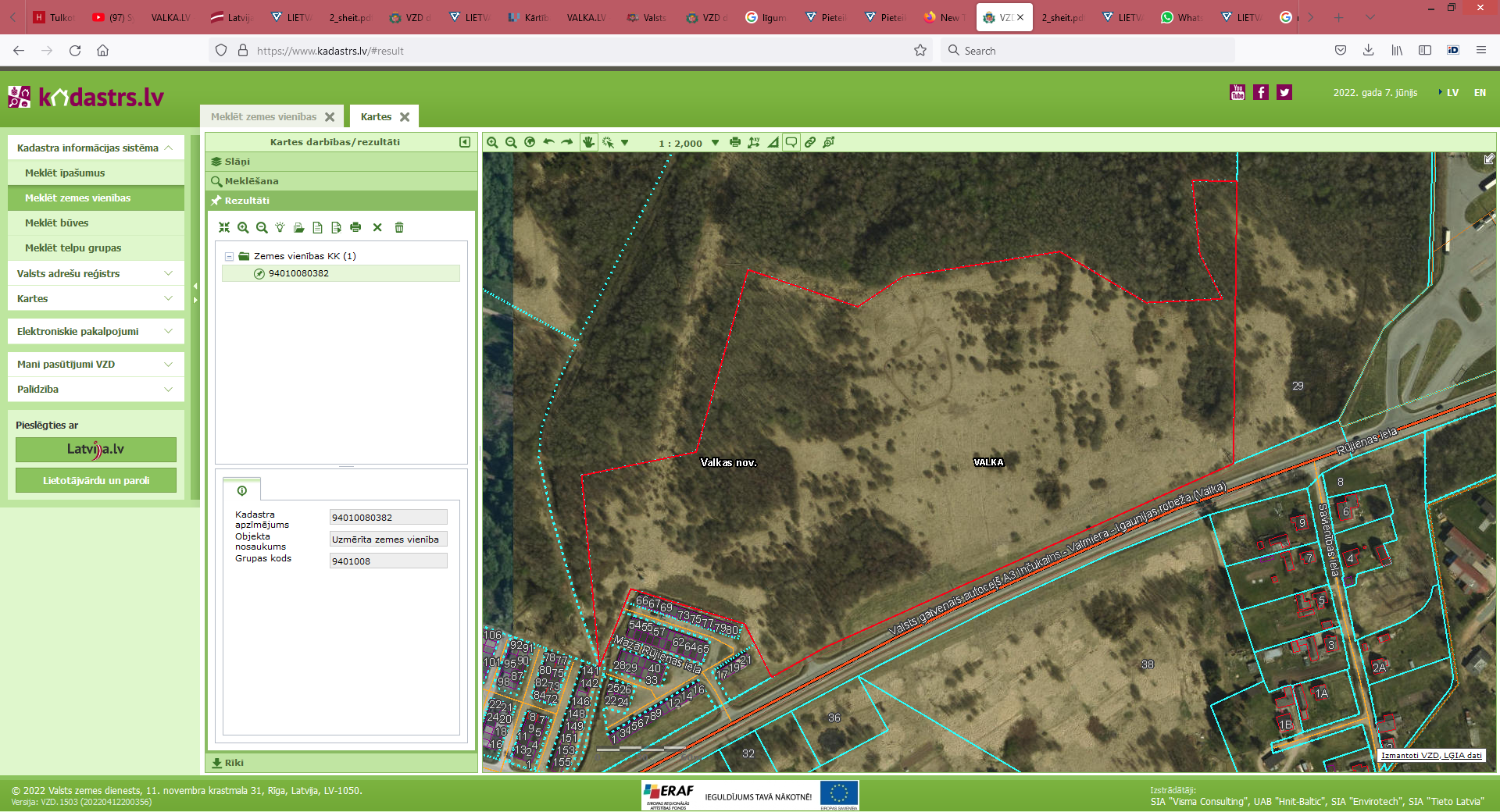 3. Vēlamais atbildes saņemšanas veids (Preffered answer recieving type): Uz pastu (via post)		 E-pastā (via e-mail)Vārds, Uzvārds/Juridiskās personas nosaukums (Name, Surname/Company’s name)Personas kods/Reģistrācijas Nr. (Personal No./Registration No.)Pasta adrese/Juridiskā adrese (Mailing address/Legal address) Tālrunis (Telephone number)E-pasts (E-mail)Plānotā reklāmas elementa izmēri (platums x garums x augstums) (metros) (Planned advertisment element size) (width x lenght x height) (in meters)Telpiskiem reklāmas elementiem izmēri (platums x garums x augstums x šķērsgriezums) (metros)(dimensional advertisment element size) (width x lenght x height x cross section size) (in meters)Plānotais reklāmas izvietošanas laiks (no-līdz)(ne ilgāk kā līdz 30.09.2022.) (Preffered advertisment placement time) (from-to) (no longer then September 30)4. Piezīmes (papildus informācija, ko iesniedzējs uzskata par nepieciešamu sniegt) (Other significant information)________________________________________________________________________________________________________________________________________________________________________4. Piezīmes (papildus informācija, ko iesniedzējs uzskata par nepieciešamu sniegt) (Other significant information)________________________________________________________________________________________________________________________________________________________________________ Esmu informēts, ka, lai izvietotu reklāmu, man ir nepieciešams saņemt saskaņojumu no VAS “Latvijas Valsts ceļi” un saņemt atļauju no Valkas novada pašvaldības Reklāmas izvietošanas komisijas un. (I am informed, that, in addition to land leasing contract I need to recieve permissions from VAS “Latvijas Valsts ceļi” and Valka Municipality Advertisment commision) Apliecinu, ka man nav nenokārtotu zemes nomas maksas un nekustamā īpašuma nodokļa saistību pret Valkas novada pašvaldību. (I guarantee, that I do not have any land tax or land rental debts to Valka Municipality) Esmu informēts, ka, lai izvietotu reklāmu, man ir nepieciešams saņemt saskaņojumu no VAS “Latvijas Valsts ceļi” un saņemt atļauju no Valkas novada pašvaldības Reklāmas izvietošanas komisijas un. (I am informed, that, in addition to land leasing contract I need to recieve permissions from VAS “Latvijas Valsts ceļi” and Valka Municipality Advertisment commision) Apliecinu, ka man nav nenokārtotu zemes nomas maksas un nekustamā īpašuma nodokļa saistību pret Valkas novada pašvaldību. (I guarantee, that I do not have any land tax or land rental debts to Valka Municipality)_______________________/datums/ /date/___________________________/paraksts/ /signature/